ҠАРАР                                                                                 ПОСТАНОВЛЕНИЕ  22 апреля 2022й.                                № 43 а                             22 апреля 2022г.        Об утверждении Положения о  комиссии по соблюдению требований к служебному поведению  муниципальных  служащих,  замещающих  должности  муниципальной  службы   в   администрации  сельского  поселения  Ермолаевский  сельсовет  муниципального  района  Куюргазинский  район   Республики  Башкортостан, и урегулированию конфликта интересов
               В целях приведения нормативных правовых актов Администрации сельского поселения Ермолаевский сельсовет муниципального района Куюргазинский район в соответствие с Федеральным законом от 2 марта 2007 года № 25-ФЗ «О муниципальной службе в Российской Федерации, Федеральным законом от 25 декабря 2008 года № 273-ФЗ «О противодействии коррупции», законом Республики Башкортостан от 16 июля . № 453-з «О муниципальной службе в Республике Башкортостан», ПОСТАНОВЛЯЕТ: 1. Утвердить Положение о комиссии по соблюдению требований к служебному поведению муниципальных  служащих,  замещающих  должности  муниципальной  службы   в   администрации  сельского  поселения  Ермолаевский  сельсовет  муниципального  района  Куюргазинский  район   Республики  Башкортостан, и урегулированию конфликта интересов.2.  Утвердить состав комиссии по соблюдению требований к служебному поведению  муниципальных  служащих,  замещающих  должности  муниципальной  службы   в   администрации  сельского  поселения  Ермолаевский  сельсовет  муниципального  района  Куюргазинский  район   Республики  Башкортостан, и урегулированию конфликта интересов.3. Обнародовать настоящее постановление в соответствии с Уставом сельского поселения Ермолаевский сельсовет муниципального района Куюргазинский район Республики Башкортостан.4. Контроль за исполнением настоящего постановления оставляю за собой.Глава сельского поселения			                                             М.В. БукрееваПриложение №  1к  Постановлению  администрации сельского  поселения   Ермолаевский сельсоветмуниципального  района Куюргазинский  район Республики  Башкортостан№ 43а   от 22 апреля  2022 гПоложение о   комиссии по соблюдению требований к служебному поведению  муниципальных  служащих,  замещающих  должности  муниципальной  службы в  администрации  сельского  поселения  Ермолаевский  сельсовет  муниципального  района  Куюргазинский  район   Республики  Башкортостан , и урегулированию конфликта интересов
         1. Настоящий Порядок определяет формирование и деятельность комиссии по соблюдению требований к служебному поведению  муниципальных  служащих,  замещающих  должности  муниципальной  службы в  администрации  сельского  поселения  Ермолаевский  сельсовет  муниципального  района  Куюргазинский  район   Республики  Башкортостан (далее- Администрация  сельского  поселения), и урегулированию конфликта интересов (далее - комиссия), образуемой  в соответствии с Федеральным законом от 2 марта 2007 года N 25-ФЗ "О муниципальной службе в Российской Федерации" (далее - Федеральный закон "О муниципальной службе в Российской Федерации"), Федеральным законом от 25 декабря 2008 года N 273-ФЗ "О противодействии коррупции" (далее - Федеральный закон "О противодействии коррупции"), Законом Республики Башкортостан   от 16.07.2007г.  №453-з «О муниципальной службе в Республике Башкортостан» (далее -  Закон Республики Башкортостан  «О муниципальной службе в Республике Башкортостан»).2. Комиссия       в    своей     деятельности      руководствуется   Конституцией     Российской    Федерацией    и  Конституцией     Республики   Башкортостан,        федеральными         конституционными         законами,   федеральными законами, законами Республики Башкортостан, указами и  распоряжениями      Президента    Российской    Федерации     и  Президента Республики     Башкортостан,      постановлениями      и    распоряжениями  Правительства    Российской    Федерации     и  Правительства    Республики  Башкортостан,    настоящим Порядком, а также нормативными правовыми актами    органов местного самоуправления сельского  поселения  Ермолаевский  сельсовет муниципального района Куюргазинский район Республики Башкортостан.3.Основной задачей комиссии является содействие:
а) в обеспечении соблюдения муниципальными служащими, замещающими  должности  муниципальной  службы в  Администрации сельского  поселения (далее-  муниципальные  служащие),  ограничений и запретов, требований о предотвращении или урегулировании конфликта интересов, а также в обеспечении исполнения ими обязанностей, установленных Федеральным законом «О муниципальной службе в Российской Федерации», Федеральным законом «О противодействии коррупции», другими федеральными законами (далее — требования к служебному поведению и (или) требования об урегулировании конфликта интересов);б) в осуществлении мер по предупреждению коррупции в  Администрации  сельского  поселения.4. Комиссия рассматривает вопросы, связанные с соблюдением требований к служебному поведению и (или) требований об урегулировании конфликта интересов, в отношении муниципальных  служащих (за исключением муниципального служащего, замещающего должность главы  сельского  поселения, назначение на которую и освобождение от которой осуществляется Советом сельского поселения  Ермолаевский сельсовет муниципального района Куюргазинский район Республики Башкортостан).5.  Комиссия образуется нормативным правовым актом  администрации   сельского  поселения. 6. Комиссия состоит из председателя комиссии, заместителя председателя комиссии, назначаемого главой сельского  поселения Ермолаевский  сельсовет  муниципального района Куюргазинский район Республики Башкортостан  (далее -  глава  сельского  поселения) из числа членов комиссии, секретаря и членов комиссии.  В отсутствие председателя комиссии его обязанности исполняет заместитель председателя комиссии.7. В состав комиссии входят:а) председатель комиссии - заместитель руководителя органа местного самоуправления;
         б) заместитель председателя комиссии, назначаемый руководителем органа местного самоуправления из числа членов комиссии, замещающих должности муниципальной службы в органе местного самоуправления;
        в) секретарь комиссии - руководитель подразделения кадровой службы органа местного самоуправления по профилактике коррупционных и иных правонарушений либо должностное лицо кадровой службы органа местного самоуправления, ответственное за работу по профилактике коррупционных и иных правонарушений;
        г) члены комиссии - муниципальные служащие подразделения по вопросам муниципальной службы и кадров, юридического (правового) подразделения, других подразделений органа местного самоуправления, определяемые его руководителем;
        д) представитель органа Республики Башкортостан по профилактике коррупционных и иных правонарушений (по согласованию).8.Глава сельского  поселения  может принять решение о включении в состав комиссии:а) представителя общественной организации ветеранов, созданной в  сельском  поселении  Ермолаевский  сельсовет  муниципального  района  Куюргазинский  район  Республики  Башкортостан;б) представителя профсоюзной организации, действующей в установленном порядке в Администрации  сельского  поселения.9. Лица, указанные в пункте 8 настоящего Порядка, включаются в состав комиссии в установленном порядке по согласованию с  общественным советом, образованным при администрации, с общественной организацией ветеранов, созданной при администрации, с профсоюзной организацией, действующей в установленном порядке в администрации, на основании запроса главы сельского  поселения. Согласование осуществляется в 10-дневный срок со дня получения запроса.10. Число членов комиссии, не замещающих должности муниципальной  службы в  Администрации  сельского  поселения, должно составлять не менее одной четверти от общего числа членов комиссии.11. Состав комиссии формируется таким образом, чтобы исключить возможность возникновения конфликта интересов, который мог бы повлиять на принимаемые комиссией решения.12. Все члены комиссии при принятии решений обладают равными правами.13. В заседаниях комиссии с правом совещательного голоса участвуют:а) непосредственный руководитель муниципального служащего, в отношении которого комиссией рассматривается вопрос о соблюдении требований к служебному поведению и (или) требований об урегулировании конфликта интересов, и определяемые председателем комиссии и два муниципальных  служащих, замещающих в Администрации  сельского  поселения должности муниципальной  службы, аналогичные должности, замещаемой  муниципальным  служащим, в отношении которого комиссией рассматривается этот вопрос; б) другие муниципальные служащие, замещающие должности муниципальной службы в органе местного самоуправления; специалисты, которые могут дать пояснения по вопросам муниципальной службы и вопросам, рассматриваемым комиссией; должностные лица других органов местного самоуправления; представители заинтересованных организаций; представитель муниципального служащего, в отношении которого комиссией рассматривается вопрос о соблюдении требований к служебному поведению и (или) требований об урегулировании конфликта интересов, - по решению председателя комиссии, принимаемому в каждом конкретном случае отдельно не менее чем за три дня до дня заседания комиссии на основании ходатайства муниципального служащего, в отношении которого комиссией рассматривается этот вопрос, или любого члена комиссии.14. Заседание комиссии считается правомочным, если на нем присутствует не менее двух третей от общего числа членов комиссии. Проведение заседаний с участием только членов комиссии, замещающих должности муниципальной службы в Администрации  сельского  поселения, недопустимо.15. При возникновении прямой или косвенной личной заинтересованности члена комиссии, которая может привести к конфликту интересов при рассмотрении вопроса, включенного в повестку дня заседания комиссии, он обязан до начала заседания заявить об этом. В таком случае соответствующий член комиссии не принимает участия в рассмотрении указанного вопроса.16. Основаниями для проведения заседания комиссии являются:
а) представление руководителем органа местного самоуправления в соответствии с подпунктом "г" пункта 21 Положения о проверке достоверности и полноты сведений, представляемых гражданами, претендующими на замещение должностей муниципальной службы, муниципальными служащими, и соблюдения муниципальными служащими требований к служебному поведению, утвержденного приложением 2 к Закону Республики Башкортостан "О муниципальной службе в Республике Башкортостан" (далее - Положение о проверке достоверности и полноты сведений), материалов проверки, свидетельствующих:
о представлении муниципальным служащим недостоверных или неполных сведений, предусмотренных подпунктом "а" пункта 1 Положения о проверке достоверности и полноты сведений;
             о несоблюдении муниципальным служащим требований к служебному поведению и (или) требований об урегулировании конфликта интересов;
          б) поступившее в кадровую службу органа местного самоуправления либо должностному лицу органа местного самоуправления, ответственному за работу по профилактике коррупционных и иных правонарушений, в порядке, установленном нормативным правовым актом органа местного самоуправления:
         обращение гражданина, замещавшего в органе местного самоуправления должность муниципальной службы, включенную в перечень должностей, утвержденный нормативным правовым актом Российской Федерации, о даче согласия на замещение должности в коммерческой или некоммерческой организации либо на выполнение работы на условиях гражданско-правового договора в коммерческой или некоммерческой организации, если отдельные функции по муниципальному управлению этой организацией входили в его должностные (служебные) обязанности, до истечения двух лет со дня увольнения с муниципальной службы;
           заявление муниципального служащего о невозможности по объективным причинам представить сведения о доходах, расходах, об имуществе и обязательствах имущественного характера своих супруги (супруга) и несовершеннолетних детей;
        уведомление муниципального служащего о возникновении личной заинтересованности при исполнении должностных обязанностей, которая приводит или может привести к конфликту интересов;
             в) представление руководителя органа местного самоуправления или любого члена комиссии, касающееся обеспечения соблюдения муниципальным служащим требований к служебному поведению и (или) требований об урегулировании конфликта интересов либо осуществления в органе местного самоуправления мер по предупреждению коррупции;
            г) поступившее в соответствии с частью 4 статьи 12 Федерального закона "О противодействии коррупции" и статьей 64.1 Трудового кодекса Российской Федерации в орган местного самоуправления уведомление коммерческой или некоммерческой организации о заключении с гражданином, замещавшим должность муниципальной службы в органе местного самоуправления, трудового или гражданско-правового договора на выполнение работ (оказание услуг), если отдельные функции муниципального управления данной организацией входили в его должностные (служебные) обязанности, исполняемые во время замещения должности в органе местного самоуправления, при условии, что указанному гражданину комиссией ранее было отказано во вступлении в трудовые и гражданско-правовые отношения с данной организацией или что вопрос о даче согласия такому гражданину на замещение им должности в коммерческой или некоммерческой организации либо на выполнение им работы на условиях гражданско-правового договора в коммерческой или некоммерческой организации комиссией не рассматривался.17. Комиссия не рассматривает сообщения о преступлениях и административных правонарушениях, а также анонимные обращения, не проводит проверки по фактам нарушения служебной дисциплины.17.1 Обращение, указанное в абзаце втором подпункта «б» пункта 16  настоящего Порядка, подается гражданином, замещавшим должность муниципальной  службы в  Администрации  сельского  поселения, в подразделение кадровой службы Администрации  сельского  поселения. В   обращении указываются: фамилия, имя, отчество гражданина, дата его рождения, адрес места жительства, замещаемые должности в течение последних двух лет до дня увольнения с  муниципальной  службы, наименование, местонахождение коммерческой или некоммерческой организации, характер ее деятельности, должностные (служебные) обязанности, исполняемые гражданином во время замещения им должности  муниципальной  службы, функции по муниципальному  управлению в отношении коммерческой или некоммерческой организации, вид договора (трудовой или гражданско-правовой), предполагаемый срок его действия, сумма оплаты за выполнение (оказание) по договору работ (услуг). 	В подразделении кадровой службы Администрации  сельского  поселения осуществляется рассмотрение обращения, по результатам которого подготавливается мотивированное заключение по существу обращения с учетом требований статьи                          12 Федерального закона  «О противодействии коррупции». 17.2. Обращение, указанное в абзаце втором подпункта «б» пункта16  настоящего Порядка, может быть подано муниципальным служащим, планирующим свое увольнение с  муниципальной  службы, и подлежит рассмотрению комиссией в соответствии с настоящим Порядком.17.3. Уведомление, указанное в подпункте «д» пункта16  настоящего Порядка, рассматривается подразделением кадровой службы Администрации  сельского  поселения, которое осуществляет подготовку мотивированного заключения о соблюдении гражданином, замещавшим должность муниципальной  службы в органе местного самоуправления, требований статьи 12 Федерального закона «О противодействии коррупции». 17.4. Уведомление, указанное в абзаце пятом подпункта «б» пункта 16 настоящего Порядка, рассматривается должностным лицом администрации сельского  поселения, ответственным за работу по профилактике коррупционных и иных правонарушений, которое осуществляет подготовку мотивированного заключения по результатам рассмотрения уведомления»;17.5.  При подготовке мотивированного заключения по результатам рассмотрения обращения, указанного в абзаце втором подпункта «б» пункта 16 настоящего Порядка, или уведомления, указанного в абзаце пятом подпункта «б»  и подпункте «д» пункта 16 настоящего Порядка, должностные лица кадрового подразделения администрации сельского  поселения имеют право проводить собеседование с муниципальным служащим, представившим обращение или уведомление, получать от него письменные пояснения, а глава  сельского  поселения или его заместитель, специально на то уполномоченный, может направлять в установленном порядке запросы в государственные органы, органы местного самоуправления и заинтересованные организации. Обращение или уведомление, а также заключение и другие материалы в течение семи рабочих дней со дня поступления обращения или уведомления представляются председателю комиссии. В случае направления запросов обращение или уведомление, а также заключение и другие материалы представляются председателю комиссии в течение 45 дней со дня поступления обращения или уведомления. Указанный срок может быть продлен, но не более чем на 30 дней.17.6. Мотивированные заключения, предусмотренные пунктами 17.1, 17.3  и 17.4   настоящего Порядка, должны содержать:а) информацию, изложенную в обращениях или уведомлениях, указанных в абзацах втором и пятом подпункта "б" и подпункте "д" пункта 16 настоящего Порядка;б) информацию, полученную от государственных органов, органов местного самоуправления и заинтересованных организаций на основании запросов;в) мотивированный вывод по результатам предварительного рассмотрения обращений и уведомлений, указанных в абзацах втором и пятом подпункта "б" и подпункте "д" пункта 16 настоящего Порядка, а также рекомендации для принятия одного из решений в соответствии с пунктами 24, 25.3, 26.1 настоящего Порядка или иного решения.18. Председатель комиссии при поступлении к нему, информации, указанной  в  пункте 16  настоящего  Порядка:а) в 10-дневный срок назначает дату заседания комиссии. При этом дата заседания комиссии не может быть назначена позднее 20 дней со дня поступления указанной информации, за исключением случаев, предусмотренных пунктами 18.1 и 18.2. настоящего Порядкаб) организует ознакомление муниципального  служащего, в отношении которого комиссией рассматривается вопрос о соблюдении требований к служебному поведению и (или) требований об урегулировании конфликта интересов, его представителя, членов комиссии и других лиц, участвующих в заседании комиссии, с информацией, поступившей в подразделение  органа местного самоуправления  по профилактике коррупционных и иных правонарушений либо должностному лицу кадровой службы  органа местного самоуправления, ответственному за работу по профилактике коррупционных и иных правонарушений, и с результатами ее проверки;в) рассматривает ходатайства о приглашении на заседание комиссии лиц, указанных в подпункте «б» пункта 13  настоящего Порядка, принимает решение об их удовлетворении (об отказе в удовлетворении) и о рассмотрении (об отказе в рассмотрении) в ходе заседания комиссии дополнительных материалов.18.1.  Заседание комиссии по рассмотрению заявлений, указанных в абзацах третьем и четвертом подпункта «б» пункта 16 настоящего Порядка, как правило, проводится не позднее одного месяца со дня истечения срока, установленного для представления сведений о доходах, об имуществе и обязательствах имущественного характера.18.2. Уведомление, указанное в подпункте «д» пункта 16  настоящего Порядка, как правило, рассматривается на очередном (плановом) заседании комиссии.19. Заседание комиссии проводится, как правило, в присутствии муниципального служащего, в отношении которого рассматривается вопрос о соблюдении требований к служебному поведению и (или) требований об урегулировании конфликта интересов, или гражданина, замещавшего должность муниципальной службы в администрации  сельского  поселения. О намерении лично присутствовать на заседании комиссии муниципальный служащий или гражданин указывает в обращении, заявлении или уведомлении, представляемых в соответствии с подпунктом «б» пункта 16 настоящего Порядка;19.1. Заседания комиссии могут проводиться в отсутствие муниципального служащего или гражданина в случае:а) если в обращении, заявлении или уведомлении, предусмотренных подпунктом «б» пункта 16  настоящего Порядка, не содержится указания о намерении муниципального служащего или гражданина лично присутствовать на заседании комиссии;б) если муниципальный служащий или гражданин, намеревающиеся лично присутствовать на заседании комиссии и надлежащим образом извещенные о времени и месте его проведения, не явились на заседание комиссии 20. На заседании комиссии заслушиваются пояснения муниципального  служащего или гражданина, замещавшего муниципальной   службы в  органе местного самоуправления  (с их согласия), и иных лиц, рассматриваются материалы по существу вынесенных на данное заседание вопросов, а также дополнительные материалы.21. Члены комиссии и лица, участвовавшие в ее заседании, не вправе разглашать сведения, ставшие им известными в ходе работы комиссии.22. По итогам рассмотрения вопроса, указанного в абзаце втором подпункта «а» пункта 16 настоящего Порядка, комиссия принимает одно из следующих решений:
           а) установить, что сведения, представленные муниципальным  служащим в соответствии с  подпунктом «а» пункта 1  Порядка о проверке достоверности и полноты сведений,  являются достоверными и полными;б) установить, что сведения, представленные муниципальными  служащим в соответствии с подпунктом «а» пункта 1  Порядка о проверке достоверности и полноты сведений, являются недостоверными и (или) неполными. В этом случае комиссия рекомендует главе  сельского  поселения применить к муниципальному  служащему конкретную меру ответственности.23. По итогам рассмотрения вопроса, указанного в абзаце третьем подпункта «а» пункта 16  настоящего Порядка, комиссия принимает одно из следующих решений:
а) установить, что муниципальный служащий соблюдал требования к служебному поведению и (или) требования об урегулировании конфликта интересов;б) установить, что муниципальный служащий не соблюдал требования к служебному поведению и (или) требования об урегулировании конфликта интересов. В этом случае комиссия рекомендует главе сельского  поселения  указать муниципальному  служащему на недопустимость нарушения требований к служебному поведению и (или) требований об урегулировании конфликта интересов либо применить к муниципальному  служащему конкретную меру ответственности.24.  По итогам рассмотрения вопроса, указанного в абзаце втором подпункта «б» пункта 16  настоящего Порядка, комиссия принимает одно из следующих решений:
          а) дать гражданину согласие на замещение должности в коммерческой или некоммерческой организации либо на выполнение работы на условиях гражданско-правового договора в коммерческой или некоммерческой организации, если отдельные функции по муниципальному  управлению этой организацией входили в его должностные (служебные) обязанности; б) отказать гражданину в замещении должности в коммерческой или некоммерческой организации либо в выполнении работы на условиях гражданско-правового договора в коммерческой или некоммерческой организации, если отдельные функции по муниципальному  управлению этой организацией входили в его должностные (служебные) обязанности, и мотивировать свой отказ.25. По итогам рассмотрения вопроса, указанного в абзаце третьем подпункта «б» пункта 16 настоящего Порядка, комиссия принимает одно из следующих решений:
         а) признать, что причина непредставления муниципальным  служащим сведений о доходах, об имуществе и обязательствах имущественного характера своих супруги (супруга) и несовершеннолетних детей является объективной и уважительной;
        б) признать, что причина непредставления муниципальным  служащим сведений о доходах, об имуществе и обязательствах имущественного характера своих супруги (супруга) и несовершеннолетних детей не является уважительной. В этом случае комиссия рекомендует муниципальному  служащему принять меры по представлению указанных сведений;
          в) признать, что причина непредставления муниципальным  служащим сведений о доходах, об имуществе и обязательствах имущественного характера своих супруги (супруга) и несовершеннолетних детей необъективна и является способом уклонения от представления указанных сведений. В этом случае комиссия рекомендует руководителю  органа местного самоуправления применить к муниципальному служащему конкретную меру ответственности.25.1. По итогам рассмотрения вопроса, указанного в подпункте «г» пункта  16  настоящего Порядка, комиссия принимает одно из следующих решений:
        а) признать, что сведения, представленные муниципальным служащим в соответствии с частью 1 статьи 3 Федерального закона "О контроле за соответствием расходов лиц, замещающих государственные должности, и иных лиц их доходам", являются достоверными и полными;б) признать, что сведения, представленные муниципальным служащим в соответствии с частью 1 статьи 3 Федерального закона "О контроле за соответствием расходов лиц, замещающих государственные должности, и иных лиц их доходам", являются недостоверными и (или) неполными. В этом случае комиссия рекомендует главе администрации применить к муниципальному служащему конкретную меру ответственности и (или) направить материалы, полученные в результате осуществления контроля за расходами, в органы прокуратуры и (или) иные государственные органы в соответствии с их компетенцией25.2. По итогам рассмотрения вопроса, указанного в абзаце четвертом подпункта "б" пункта 16 настоящего Порядка, комиссия принимает одно из следующих решений:а) признать, что обстоятельства, препятствующие выполнению требований Федерального закона "О запрете отдельным категориям лиц открывать и иметь счета (вклады), хранить наличные денежные средства и ценности в иностранных банках, расположенных за пределами территории Российской Федерации, владеть и (или) пользоваться иностранными финансовыми инструментами", являются объективными и уважительными;б) признать, что обстоятельства, препятствующие выполнению требований Федерального закона "О запрете отдельным категориям лиц открывать и иметь счета (вклады), хранить наличные денежные средства и ценности в иностранных банках, расположенных за пределами территории Российской Федерации, владеть и (или) пользоваться иностранными финансовыми инструментами", не являются объективными и уважительными. В этом случае комиссия рекомендует главе администрации применить к  муниципальному служащему конкретную меру ответственности.25.3. По итогам рассмотрения вопроса, указанного в абзаце четвертом подпункта «б» пункта 16 настоящего Порядка, комиссия принимает одно из следующих решений:а) признать, что при исполнении муниципальным служащим должностных обязанностей конфликт интересов отсутствует;б) признать, что при исполнении муниципальным служащим должностных обязанностей личная заинтересованность приводит или может привести к конфликту интересов. В этом случае комиссия рекомендует муниципальному служащему и (или) главе  сельского  поселения принять меры по урегулированию конфликта интересов или по недопущению его возникновения;в) признать, что муниципальный служащий не соблюдал требования об урегулировании конфликта интересов. В этом случае комиссия рекомендует главе сельского  поселения   применить к  муниципальному служащему конкретную меру ответственности»;26. По итогам рассмотрения вопросов, указанных в подпунктах «а», «б», «г»  и «д» пункта 16  настоящего Порядка, при наличии к тому оснований комиссия может принять иное решение,  чем  это  предусмотрено  пунктами 22-25,25.1-25.3 и  26.1  настоящего  Порядка. Основания и мотивы принятия такого решения должны быть отражены в протоколе заседания комиссии26.1. По итогам рассмотрения вопроса, указанного в подпункте «д» пункта 16  настоящего Порядка, комиссия принимает в отношении гражданина, замещавшего должность муниципальной  службы в  органе местного самоуправления, одно из следующих решений:а) дать согласие на замещение им должности в коммерческой или некоммерческой организации либо на выполнение работы на условиях гражданско-правового договора в коммерческой или некоммерческой организации, если отдельные функции по муниципальному  управлению этой организацией входили в его должностные (служебные) обязанностиб) установить, что замещение им на условиях трудового договора должности в коммерческой или некоммерческой организации и (или) выполнение в коммерческой или некоммерческой организации работ (оказание услуг) нарушают требования статьи 12 Федерального закона «О противодействии коррупции». В этом случае комиссия рекомендует главе  сельского  поселения  проинформировать об указанных обстоятельствах органы прокуратуры и уведомившую организацию.27. По итогам рассмотрения вопроса, предусмотренного подпунктом «в» пункта16  настоящего Порядка, комиссия принимает соответствующее решение.28. Для исполнения решений комиссии могут быть подготовлены проекты нормативных правовых актов  органа местного самоуправления,  решений или поручений руководителя органа местного самоуправления, которые в установленном порядке представляются на рассмотрение главы   сельского  поселения.29. Решения комиссии   принимаются тайным голосованием (если комиссия не примет иное решение) простым большинством голосов присутствующих на заседании членов комиссии.30. Решения комиссии оформляются протоколами, которые подписывают члены комиссии, принимавшие участие в ее заседании. Решения комиссии, за исключением решения, принимаемого по итогам рассмотрения вопроса, указанного в абзаце втором подпункта «б» пункта  16  настоящего Порядка, для главы  сельского  поселения носят рекомендательный характер. Решение, принимаемое по итогам рассмотрения вопроса, указанного в абзаце втором подпункта «б» пункта 16  настоящего Порядка, носит обязательный характер.31. В протоколе заседания комиссии указываются:а) дата заседания комиссии, фамилии, имена, отчества членов комиссии и других лиц, присутствующих на заседании;б) формулировка каждого из рассматриваемых на заседании комиссии вопросов с указанием фамилии, имени, отчества, должности муниципального служащего, в отношении которого рассматривается вопрос о соблюдении требований к служебному поведению и (или) требований об урегулировании конфликта интересов;в) предъявляемые к муниципальному  служащему претензии, материалы, на которых они основываются;г) содержание пояснений муниципального  служащего и других лиц по существу предъявляемых претензий;д) фамилии, имена, отчества выступивших на заседании лиц и краткое изложение их выступлений;е) источник информации, содержащей основания для проведения заседания комиссии, дата поступления информации в Администрацию  сельского  поселения;ж) другие сведения;з) результаты голосования;и) решение и обоснование его принятия.32. Член комиссии, несогласный с ее решением, вправе в письменной форме изложить свое мнение, которое подлежит обязательному приобщению к протоколу заседания комиссии и с которым должен быть ознакомлен муниципальный служащий.33. Копии протокола заседания комиссии в 7-дневный срок со дня заседания направляются руководителю  органа местного самоуправления, полностью или в виде выписок из него — муниципальному служащему, а также по решению комиссии — иным заинтересованным лицам.34. Глава  сельского  поселения обязан рассмотреть протокол заседания комиссии и вправе учесть в пределах своей компетенции содержащиеся в нем рекомендации при принятии решения о применении к муниципальному  служащему мер ответственности, предусмотренных нормативными правовыми актами Российской Федерации, а также по иным вопросам организации противодействия коррупции. О рассмотрении рекомендаций комиссии и принятом решении глава  сельского  поселения в письменной форме уведомляет комиссию в месячный срок со дня поступления к нему протокола заседания комиссии. Решение главы  сельского  поселения оглашается на ближайшем заседании комиссии и принимается к сведению без обсуждения.35. В случае установления комиссией признаков дисциплинарного проступка в действиях (бездействии) муниципального  служащего информация об этом представляется главе  сельского  поселения для решения вопроса о применении к муниципальному  служащему мер ответственности, предусмотренных нормативными правовыми актами Российской Федерации.36. В случае установления комиссией факта совершения муниципальным  служащим действия (факта бездействия), содержащего признаки административного правонарушения или состава преступления, председатель комиссии обязан передать информацию о совершении указанного действия (бездействии) и подтверждающие такой факт документы в правоприменительные органы в 3-дневный срок, а при необходимости — немедленно.37. Копия протокола заседания комиссии или выписка из него приобщается к личному делу муниципального  служащего, в отношении которого рассмотрен вопрос о соблюдении требований к служебному поведению и (или) требований об урегулировании конфликта интересов.38. Выписка из решения комиссии, заверенная подписью секретаря комиссии и печатью органа местного самоуправления, вручается гражданину, замещавшему должность муниципальной  службы в  органе местного самоуправления, в отношении которого рассматривался вопрос, указанный в абзаце втором подпункта «б» пункта 13 настоящего Порядка, под роспись или направляется заказным письмом с уведомлением по указанному им в обращении адресу не позднее одного рабочего дня, следующего за днем проведения соответствующего заседания комиссии.)39. Организационно-техническое и документационное обеспечение деятельности комиссии, а также информирование членов комиссии о вопросах, включенных в повестку дня, о дате, времени и месте проведения заседания, ознакомление членов комиссии с материалами, представляемыми для обсуждения на заседании комиссии, осуществляются  должностными лицами кадровой службы  Администрации   сельского  поселения.  Приложение № 2к  Постановлению  администрации                                                                                сельского  поселения                                                                                             Ермолаевский сельсовет                                                                                       муниципального  района                                                                                  Куюргазинский  район                                                                                           Республики  Башкортостан                                                                      № 43 а от 22.04.2022Состав комиссии по соблюдению требований к служебному поведению  муниципальных  служащих,  замещающих  должности  муниципальной  службы   в   администрации  сельского  поселения  Ермолаевский  сельсовет  муниципального  района  Куюргазинский  район   Республики  Башкортостан, и урегулированию конфликта интересовБашҡортостан РеспубликаһыҠөйөргәҙе районымуниципаль районыныңЕрмолаево ауыл советыауыл биләмәһе хакимиәте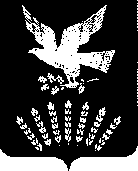 Администрациясельского поселенияЕрмолаевский сельсовет муниципального района Куюргазинский районРеспублика БашкортостанГлущенко А.Р.Управляющий делами администрации муниципального района Куюргазинский район Республики Башкортостан, председатель комиссии (по согласованию)Букреева М.В.Глава сельского поселения Ермолаевский сельсовет муниципального района Куюргазинский район Республики Башкортостан заместитель председателя комиссии Галина А.И.Управляющий делами Администрации сельского поселения Ермолаевский сельсовет муниципального района Куюргазинский район Республики Башкортостан, секретарь комиссииФросина В.В.Депутат по избирательному округу № 1, член комиссии (по согласованию)